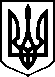 МІНІСТЕРСТВО ОХОРОНИ ЗДОРОВ’Я УКРАЇНИН А К А ЗПро державну реєстрацію лікарських засобів, які підлягають закупівлі спеціалізованою організацією  Відповідно до статті 9 Закону України «Про лікарські засоби», 
пункту 5 Порядку державної реєстрації (перереєстрації) лікарських засобів, затвердженого постановою Кабінету Міністрів України від 26 травня 2005 року № 376, абзацу двадцять сьомого підпункту 12 пункту 4 Положення про Міністерство охорони здоров’я України, затвердженого постановою Кабінету Міністрів України від 25 березня 2015 року № 267 (в редакції постанови Кабінету Міністрів України від 24 січня 2020 року № 90), пункту 4 розділу І Порядку проведення перевірки реєстраційних матеріалів на їх автентичність на лікарський засіб, який подається на державну реєстрацію з метою його закупівлі особою, уповноваженою на здійснення закупівель у сфері охорони здоров’я, або спеціалізованою організацією, затвердженого наказом Міністерства охорони здоров’я України від 15 червня        2020 року № 1391, зареєстрованого в Міністерстві юстиції України 14 липня          2020 року за № 659/34942, на підставі результатів перевірки реєстраційних матеріалів, доданих до заяви про державну реєстрацію лікарського засобу, який підлягає закупівлі спеціалізованою організацією, проведеної Державним підприємством «Державний експертний центр Міністерства охорони здоров’я України», висновків за результатами перевірки реєстраційних матеріалів на їх автентичність на лікарський засіб, який подається на державну реєстрацію з метою його закупівлі особою, уповноваженою на здійснення закупівель у сфері охорони здоров’я, або спеціалізованою організацією, Протокольного рішення засідання № 14 Постійної робочої групи з розгляду проблемних питань державної реєстрації лікарських засобів від 03 вересня 2021 року  НАКАЗУЮ:Зареєструвати та внести до Державного реєстру лікарських засобів України лікарські засоби згідно з переліком (додаток).Контроль за виконанням цього наказу покласти на першого заступника Міністра Комаріду О.О.Міністр                                                                                                       Віктор ЛЯШКОПЕРЕЛІКзареєстрованих ЛІКАРСЬКИХ ЗАСОБІВ (медичних імунобіологічних препаратів),які вносяться до державного реєстру лікарських засобів УКРАЇНи З МЕТОЮ ЇХ закупівлі спеціалізованою організацієюВ.о. Генерального директора Директорату фармацевтичного забезпечення		       		                                                     Іван ЗАДВОРНИХ21 вересня 2021 року20200                     Київ                            № 1990284Додаток до наказу Міністерства охорони здоров’я України «Про державну реєстрацію лікарських засобів, які підлягають закупівлі спеціалізованою організацією»від 21 вересня 2021 року № 1990№ п/пНазва лікарського засобуФорма випуску (лікарська форма, упаковка)ЗаявникКраїнаВиробникКраїнаРеєстраційна процедураУмови відпускуРекламуванняНомер реєстраційного посвідченняЕТАМБУТОЛУ ГІДРОХЛОРИД 400 МГ ТАБЛЕТКИ (ETHAMBUTOL HYDROCHLORIDE 400 MG TABLETS)таблетки, вкриті плівковою оболонкою по 400 мг, по 10 таблеток у блістері; по 10 блістерів у картонній упаковці; по 28 таблеток у блістері; по 24 блістери у картонній упаковціКаділа Фармасьютикалз ЛімітедІндіяКаділа Фармасьютикалз ЛімітедІндіяреєстрація до 31 березня 2022 рокуза рецептомне підлягаєUA/18921/01/01ЕТІОНАМІДтаблетки, що диспергуються, по 125 мг, по 10 таблеток у блістері; по 10 блістерів в картонній коробціМікро Лабс ЛімітедІндіяМікро Лабс ЛімітедІндіяреєстрація до 31 березня 2022 рокуза рецептомне підлягаєUA/18892/01/01ІЗОНІАЗИДтаблетки по 100 мг по 10 таблеток у блістері, по 10 блістерів в картонній коробціМікро Лабс Лімітед
ІндіяМікро Лабс Лімітед
Індіяреєстрація до 31 березня 2022 рокуза рецептомне підлягаєUA/18877/01/01ІЗОНІАЗИДтаблетки по 300 мг по 28 таблеток у блістері; по 24 блістери в картонній коробціМікро Лабс ЛімітедІндіяМікро Лабс ЛімітедІндіяреєстрація до 31 березня 2022 рокуза рецептомне підлягаєUA/18877/01/02ЛЕВОФЛОКСАЦИНтаблетки, що диспергуються по 100 мг, по 10 таблеток у блістері; по 10 блістерів в картонній коробціМікро Лабс ЛімітедІндіяМікро Лабс ЛімітедІндіяреєстрація до 31 березня 2022 рокуза рецептомне підлягаєUA/18855/02/01МЕЛАЛС / MALEALTHпорошок для розчину для ін'єкцій, по 60 мг у флаконі, комбінована упаковка містить: 1 флакон артесунату для ін'єкцій 60 мг, 1 ампула ( 1 мл) натрію бікарбонату, розчин для ін'єкцій Бр.Ф. 5% мас./об та 1 ампула (5 мл) натрію хлориду, розчин для ін'єкцій Бр.Ф. 0,9% мас./об.ТОВ ПЮБЕ ГЛОБАЛПольщаФАРМАКС ІНДІЯ ПВТ. ЛТД.Індіяреєстрація до 31 березня 2022 рокуза рецептомне підлягаєUA/18828/01/01МОДІГРАФгранули для оральної суспензії по 0,2 мг; пакет з гранулами по 0,2 мг; по 50 пакетів у картонній коробці Астеллас Фарма Юроп Б.В.Нiдерландивиробництво bulk, первинна упаковка, вторинна упаковка:
Астеллас Фарма Тех Ко., Лтд., Тояма Технолоджі Центр, Японiя;
вторинна упаковка, випуск серії:
Астеллас Ірланд Ко. Лтд., ІрландіяЯпонія/Ірландіяреєстрація до 31 березня 2021 рокуза рецептомне підлягаєUA/18920/01/01МОДІГРАФгранули для оральної суспензії по 1 мг; пакет з гранулами по 1 мг; по 50 пакетів у картонній коробці Астеллас Фарма Юроп Б.В.Нiдерландивиробництво bulk, первинна упаковка, вторинна упаковка:
Астеллас Фарма Тех Ко., Лтд., Тояма Технолоджі Центр, Японiя;
вторинна упаковка, випуск серії:
Астеллас Ірланд Ко. Лтд., ІрландіяЯпонія/Ірландіяреєстрація до 31 березня 2021 рокуза рецептомне підлягаєUA/18920/01/02МОКСИФЛОКСАЦИНтаблетки, що диспергуються по 100 мг, по 10 таблеток у блістері, по 10 блістерів в картонній коробціМікро Лабс ЛімітедІндіяМікро Лабс ЛімітедІндіяреєстрація до 31 березня 2022 рокуза рецептомне підлягаєUA/18893/01/01ПРОТІОНАМІДтаблетки, вкриті плівковою оболонкою по 250 мг по 10 таблеток у блістері; по 10 блістерів в картонній коробціМікро Лабс ЛімітедІндіяМікро Лабс ЛімітедІндіяреєстрація до 31 березня 2022 рокуза рецептомне підлягаєUA/18894/01/01ТЕНОФОВІРУ ДИЗОПРОКСИЛУ ФУМАРАТ/ЕФАВІРЕНЗ/ЕМТРИЦИТАБІН ТАБЛЕТКИ 300 МГ/600 МГ/200 МГ TENOFOVIR DISOPROXIL FUMARATE/EFAVIRENZ/EMTRICITABINE TABLETS 300 MG/600 MG/200 MGтаблетки, вкриті плівковою оболонкою, по 300 мг/600 мг/200 мг по 30 таблеток, вкритих плівковою оболонкою, у флаконі з поліетилену високої щільності з осушувачемМайлан Лабораторіз ЛімітедІндіяМайлан Лабораторіз ЛімітедІндіяреєстрація до 31 березня 2022 рокуза рецептомне підлягаєUA/18922/01/01